ЗАКОН САНКТ-ПЕТЕРБУРГАО введении на территории Санкт-Петербурга системы налогообложения в виде единого налога на вмененный доход для отдельных видов деятельности *О) (с изменениями на 29 ноября 2019 года) Документ с изменениями, внесенными: Законом Санкт-Петербурга от 28 ноября 2003 года N 647-97 (Новое в законодательстве СПб. Прил.к Вестн.законодат.собрания СПб, N 37, 29.11.2003); Законом Санкт-Петербурга от 28 мая 2004 года N 273-41 (Новое в законодательстве Санкт-Петербурга. Прил.к Вестн.Законодат.собрания СПб, N 13, 01.06.04); Законом Санкт-Петербурга от 24 ноября 2004 года N 584-78 (Новое в законодательстве Санкт-Петербурга. Прил.к Вестн.Законодат.собрания СПб, N 27, 26.11.04); Законом Санкт-Петербурга от 30 мая 2005 года N 247-25 (Новое в законодательстве Санкт-Петербурга. Прил.к Вестн.Законодат.собрания СПб, N 11, 01.06.2005); Законом Санкт-Петербурга от 28 ноября 2005 года N 621-88 (Новое в законодательстве Санкт-Петербурга - приложение к "Вестнику Законодательного Собрания Санкт-Петербурга", N 29, 05.12.2005); Законом Санкт-Петербурга от 23 октября 2006 года N 489-77 (Санкт-Петербургские ведомости, N 209, 09.11.2006) (вступил в силу с 1 января 2007 года); Законом Санкт-Петербурга от 21 ноября 2007 года N 574-108 (Санкт-Петербургские ведомости, N 221, 23.11.2007) (вступил в силу с 1 января 2008 года); Законом Санкт-Петербурга от 21 ноября 2008 года N 699-124 (Санкт-Петербургские ведомости, N 222, 26.11.2008); Законом Санкт-Петербурга от 30 ноября 2016 года N 635-106 (Официальный сайт Администрации Санкт-Петербурга www.gov.spb.ru/norm_baza/npa, 30.11.2016) (вступил в силу с 1 января 2017 года); Законом Санкт-Петербурга от 22 февраля 2017 года N 103-15 (Официальный сайт Администрации Санкт-Петербурга www.gov.spb.ru/norm_baza/npa, 22.02.2017) (о порядке вступления в силу см. статью 2 Закона Санкт-Петербурга от 22 февраля 2017 года N 103-15); Законом Санкт-Петербурга от 29 ноября 2019 года N 606-131 (Официальный сайт Администрации Санкт-Петербурга www.gov.spb.ru/norm_baza/npa, 29.11.2019) (вступил в силу с 1 января 2020 года).   В документе учтены: решение Санкт-Петербургского городского суда от 27.06.2005 N 3-183/05; определение Судебной коллегии по гражданским делам Верховного Суда РФ от 05.10.2005 N 78-Г05-48.              Принят ЗаконодательнымСобранием Санкт-Петербурга4 июня 2003 годаНастоящий Закон Санкт-Петербурга в соответствии с Налоговым кодексом Российской Федерации вводит на территории Санкт-Петербурга систему налогообложения в виде единого налога на вмененный доход для отдельных видов деятельности (далее - единый налог).  Статья 1. Основные понятия, используемые в настоящем Законе Санкт-Петербурга (Статья исключена с 1 января 2004 года - Закон Санкт-Петербурга от 28 ноября 2003 года N 647-97 - см. предыдущую редакцию)  Статья 1. Основные понятия, используемые в настоящем Законе Санкт-Петербурга *1) (Статья утратила силу с 1 июля 2005 года - Закон Санкт-Петербурга от 30 мая 2005 года N 247-25 - см. предыдущую редакцию)  Статья 1. Виды предпринимательской деятельности, в отношении которых на территории Санкт-Петербурга вводится единый налог На территории Санкт-Петербурга единый налог вводится в отношении следующих видов предпринимательской деятельности:1) оказания бытовых услуг; (Пункт в редакции, введенной в действие с 1 апреля 2017 года Законом Санкт-Петербурга от 22 февраля 2017 года N 103-15. - См. предыдущую редакцию)2) оказания ветеринарных услуг;3) оказания услуг по ремонту, техническому обслуживанию и мойке автотранспортных средств;4) оказания услуг по предоставлению во временное владение (в пользование) мест для стоянки автотранспортных средств, а также по хранению автотранспортных средств на платных стоянках (за исключением штрафных автостоянок); (Пункт в редакции, введенной в действие с 1 января 2009 года Законом Санкт-Петербурга от 21 ноября 2008 года N 699-124, - см. предыдущую редакцию) 5) оказания автотранспортных услуг по перевозке пассажиров и грузов, осуществляемых организациями и индивидуальными предпринимателями, имеющими на праве собственности или ином праве (пользования, владения и (или) распоряжения) не более 20 транспортных средств, предназначенных для оказания таких услуг;6) розничной торговли, осуществляемой через объекты стационарной торговой сети, не имеющей торговых залов, а также объекты нестационарной торговой сети; (Пункт в редакции, введенной в действие с 1 января 2009 года Законом Санкт-Петербурга от 21 ноября 2008 года N 699-124, - см. предыдущую редакцию)7) оказания услуг общественного питания, осуществляемых через объекты организации общественного питания, не имеющие зала обслуживания посетителей;8) распространения наружной рекламы с использованием рекламных конструкций; (Пункт в редакции, введенной в действие с 1 января 2009 года Законом Санкт-Петербурга от 21 ноября 2008 года N 699-124, - см. предыдущую редакцию)9) размещения рекламы на транспортных средствах; (Пункт в редакции, введенной в действие с 1 января 2009 года Законом Санкт-Петербурга от 21 ноября 2008 года N 699-124, - см. предыдущую редакцию)10) оказания услуг по передаче во временное владение и (или) в пользование торговых мест, расположенных в объектах стационарной торговой сети, не имеющих торговых залов, объектов нестационарной торговой сети, а также объектов организации общественного питания, не имеющих зала обслуживания посетителей; (Пункт в редакции, введенной в действие с 1 января 2009 года Законом Санкт-Петербурга от 21 ноября 2008 года N 699-124, - см. предыдущую редакцию)11) розничной торговли, осуществляемой через магазины и павильоны с площадью торгового зала не более 150 квадратных метров по каждому объекту организации торговли. (Статья в редакции, введенной в действие с 1 января 2006 года Законом Санкт-Петербурга от 28 ноября 2005 года N 621-88, - см. предыдущую редакцию)       Статья 2. Значения корректирующего коэффициента базовой доходности К2 1. В целях учета особенностей места ведения предпринимательской деятельности территория Санкт-Петербурга разграничивается на две группы:1) внутригородские муниципальные образования Санкт-Петербурга, указанные в подпунктах 1-81 пункта 3 статьи 7 Закона Санкт-Петербурга от 30 июня 2005 года N 411-68 "О территориальном устройстве Санкт-Петербурга";2) внутригородские муниципальные образования Санкт-Петербурга, указанные в подпунктах 82-111 пункта 3 статьи 7 Закона Санкт-Петербурга от 30 июня 2005 года N 411-68 "О территориальном устройстве Санкт-Петербурга".2. Установить следующие значения корректирующего коэффициента базовой доходности К, учитывающие особенности ведения указанных в статье 1 настоящего Закона Санкт-Петербурга видов предпринимательской деятельности: 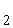 (Пункт в редакции, введенной в действие с 1 января 2008 года Законом Санкт-Петербурга от 21 ноября 2007 года N 574-108, - см. предыдущую редакцию) 3. При осуществлении налогоплательщиками единого налога вида предпринимательской деятельности, указанного в пункте 1 статьи 1 настоящего Закона Санкт-Петербурга, значение корректирующего коэффициента базовой доходности К2 устанавливается равным 0,2 при условии, что в среднесписочной численности работающих (с учетом всех работников, в том числе работающих по совместительству, договорам подряда и иным договорам гражданско-правового характера) за каждый календарный месяц налогового периода инвалиды составляют более 70%. (Пункт в редакции, введенной в действие с 1 января 2008 года Законом Санкт-Петербурга от 21 ноября 2007 года N 574-108, - см. предыдущую редакцию)4. При осуществлении видов предпринимательской деятельности, указанных в пунктах 6, 7, 11 статьи 1 настоящего Закона Санкт-Петербурга, на территории военных городков и воинских частей значение корректирующего коэффициента базовой доходности К2 устанавливается равным 0,2. При этом осуществление деятельности на указанных территориях подтверждается справкой начальника гарнизона (командира воинской части). (Пункт в редакции, введенной в действие с 1 января 2008 года Законом Санкт-Петербурга от 21 ноября 2007 года N 574-108, - см. предыдущую редакцию)5. При осуществлении видов предпринимательской деятельности, указанных в пунктах 6 и 11 статьи 1 настоящего Закона Санкт-Петербурга, на территориях внутригородских муниципальных образований Санкт-Петербурга, указанных в подпункте 2 пункта 1 настоящей статьи, значение корректирующего коэффициента базовой доходности К2 в период с 1 октября по 1 апреля устанавливается равным 0,2.6. В случае, если к осуществляемому виду предпринимательской деятельности применимы несколько значений корректирующего коэффициента базовой доходности К2, установленных в пунктах 2-5 настоящей статьи, то при исчислении суммы единого налога принимается минимальное значение К2 из применяемых.7. При осуществлении видов предпринимательской деятельности, указанных в пунктах 6 и 11 статьи 1 настоящего Закона Санкт-Петербурга, на внутридворовой территории значение корректирующего коэффициента базовой доходности К2, установленное в пункте 2 настоящей статьи, понижается на 30 процентов. При этом нахождение объекта на внутридворовой территории подтверждается соответствующей записью или отметкой в документе, выдаваемом уполномоченным исполнительным органом государственной власти Санкт-Петербурга, содержащем описание земельного участка, на котором расположен указанный объект. (Статья в редакции, введенной в действие с 1 января 2006 года Законом Санкт-Петербурга от 28 ноября 2005 года N 621-88, - см. предыдущую редакцию) Статья 3. Городские зоны распространения и (или) размещения наружной рекламы (Статья утратила силу с 1 января 2008 года - Закон Санкт-Петербурга от 21 ноября 2007 года N 574-108. - См. предыдущую редакцию)  Статья 4. Заключительные положения 1. Настоящий Закон Санкт-Петербурга вступает в силу с 1 января 2004 года, но не ранее одного месяца со дня его официального опубликования.2. Признать утратившим силу с 1 января 2003 года Закон Санкт-Петербурга от 22 ноября 2000 года N 641-70 "О едином налоге на вмененный доход для определенных видов деятельности", Закон Санкт-Петербурга от 31 октября 2001 года N 754-98 "О внесении изменений и дополнений в Закон Санкт-Петербурга "О едином налоге на вмененный доход для определенных видов деятельности".3. Положения настоящего Закона Санкт-Петербурга не применяются с 1 января 2021 года. (Пункт дополнительно включен с 1 января 2020 года Законом Санкт-Петербурга от 29 ноября 2019 года N 606-131)Исполняющий обязанности губернатораСанкт-Петербурга вице-губернаторСанкт-Петербурга - руководительКанцелярии Администрации Санкт-ПетербургаА.Д.БегловСанкт-Петербург17 июня 2003 годаN 299-35 Приложениек Закону Санкт-Петербурга "О введениина территории Санкт-Петербурга системыналогообложения в виде единого налогана вмененный доход для отдельныхвидов деятельности" от 4 июня 2003 года N 299-35 (дополнительно включено с 1 января 2006 года Законом Санкт-Петербургаот 28 ноября 2005 года N 621-88) Описание границ городских зон распространения и (или) размещения наружной рекламы Приложение утратило силу с 1 января 2008 года на основании Закона Санкт-Петербурга от 21 ноября 2007 года N 574-108. - См. предыдущую редакциюN п/п Вид предпринимательской деятельности Значение корректирующего коэффициента базовой доходности К для внутригородских муниципальных образований Санкт-Петербурга, указанных в подпункте 1 пункта 1 настоящей статьи Значение корректирующего коэффициента базовой доходности К для внутригородских муниципальных образований Санкт-Петербурга, указанных в подпункте 2 пункта 1 настоящей статьи 1 2 3 4 1 Оказание бытовых услуг, в том числе: 1.1 Услуги по пошиву готовых текстильных изделий по индивидуальному заказу населения (коды по ОКПД 2 13.92.99.200-13.92.99.250) 0,6 0,4 1.2 Услуги по пошиву прочих текстильных изделий, не включенных в другие группировки по индивидуальному заказу населения (коды по ОКПД 2 13.99.99.200-13.99.99.240) 0,6 0,4 1.3 Услуги по плиссировочным и подобным работам на текстильных материалах (код по ОКПД 2 13.30.19.120) 0,6 0,4 1.4 Услуги по пошиву одежды из натуральной и искусственной кожи, замши по индивидуальному заказу населения (код по ОКПД 2 14.11.99.200) 0,6 0,4 1.5 Услуги по пошиву производственной одежды по индивидуальному заказу населения (код по ОКПД 2 14.12.99.200) 0,6 0,4 1.6 Услуги по пошиву костюмов для охотников и рыболовов по индивидуальному заказу населения (код по ОКПД 2 14.12.99.220) 0,6 0,4 1.7 Услуги по пошиву верхней одежды по индивидуальному заказу населения (коды по ОКПД 2 14.13.99.200-14.13.99.250) 0,6 0,4 1.8 Услуги по пошиву нательного белья по индивидуальному заказу населения (коды по ОКПД 2 14.14.99.200-14.14.99.230) 0,6 0,4 1.9 Услуги по пошиву прочей одежды и аксессуаров по индивидуальному заказу населения (коды по ОКПД 2 14.19.99.200-14.19.99.290) 0,6 0,4 1.10 Услуги по пошиву меховых изделий по индивидуальному заказу населения (коды по ОКПД 2 14.20.99.200-14.20.99.220) 0,6 0,4 1.11 Услуги по изготовлению трикотажных и вязаных чулочно-носочных изделий по индивидуальному заказу населения (код по ОКПД 2 14.31.99.200) 0,6 0,4 1.12 Услуги по изготовлению прочих трикотажных и вязаных изделий, не включенные в другие группировки по индивидуальному заказу населения (код по ОКПД 2 14.39.99.200) 0,6 0,4 1.13 Услуги по ремонту изделий из кожи, кроме обуви (код по ОКПД 2 95.23.10.200) 0,6 0,4 1.14 Услуги по ремонту и подгонке/перешиву одежды, кроме трикотажной (коды по ОКПД 2 95.29.11.100-95.29.11.195) 0,6 0,4 1.15 Услуги по ремонту и подгонке/перешиву бытовых текстильных изделий, кроме трикотажных (коды по ОКПД 2 95.29.11.200-95.29.11.290) 0,6 0,4 1.16 Услуги по обновлению одежды, в том числе трикотажной (код по ОКПД 2 95.29.11.300) 0,6 0,4 1.17 Услуги по ремонту трикотажных изделий (коды по ОКПД 2 95.29.11.400-95.29.11.490) 0,6 0,4 1.18 Услуги по пошиву обуви по индивидуальному заказу населения (коды по ОКПД 2 15.20.99.200-15.20.99.230) 0,4 0,2 1.19 Услуги по ремонту обуви (коды по ОКПД 2 95.23.10.100-95.23.10.198) 0,4 0,2 1.20 Прочие услуги по ремонту обуви, не включенные в другие группировки (код по ОКПД 2 95.23.10.199) 0,4 0,2 1.21 Услуги по ковке металлов (код по ОКПД 2 25.50.11.110) 0,8 0,6 1.22 Услуги по лужению (код по ОКПД 2 25.61.11.112) 0,8 0,6 1.23 Услуги по нанесению покрытий никелем, медью, хромом, драгоценными металлами электролитическим и химическим методами (код по ОКПД 2 25.61.11.140) 0,8 0,6 1.24 Услуги по обработке металлических изделий с использованием прочих основных технологических процессов машиностроения (код по ОКПД 2 25.62.20) 0,8 0,6 1.25 Услуги по изготовлению готовых металлических изделий хозяйственного назначения по индивидуальному заказу населения (коды по ОКПД 2 25.99.99.200-25.99.99.229) 0,8 0,6 1.26 Услуги по изготовлению ювелирных и соответствующих изделий по индивидуальному заказу населения (коды по ОКПД 2 32.12.99.200-32.12.99.219) 0,8 0,6 1.27 Услуги по изготовлению бижутерии и подобных изделий по индивидуальному заказу населения (коды по ОКПД 2 32.13.99.200-32.13.99.210) 0,8 0,6 1.28 Услуги по ремонту ювелирных изделий, бижутерии (коды по ОКПД 2 95.25.12.110-95.25.12.119) 0,8 0,6 1.29 Граверные работы по металлу, стеклу, фарфору, дереву, керамике кроме ювелирных изделий по индивидуальному заказу населения (код по ОКПД 2 96.09.19.126) 0,8 0,6 1.30 Услуги по изготовлению с/х инвентаря из материала заказчика по индивидуальному заказу населения (код по ОКПД 2 96.09.19.129) 0,8 0,6 1.31 Услуги по ремонту и техническому обслуживанию ручных инструментов с механическим приводом (код по ОКПД 2 33.12.17) 0,8 0,6 1.32 Услуги по ремонту и техническому обслуживанию судов и лодок (код по ОКПД 2 33.15.10) 0,8 0,6 1.33 Услуги по ремонту прочего оборудования (код по ОКПД 2 33.19.10) 0,8 0,6 1.34 Услуги по ремонту электрокалькуляторов, персональных машин ЭВМ, компьютерной техники, включая ноутбуки, принтеры, сканеры, процессоры, мониторы, компьютерную клавиатуру (код по ОКПД 2 95.11.10.110) 0,8 0,6 1.35 Услуги по ремонту ксерокопировальных аппаратов (код по ОКПД 2 95.11.10.120) 0,8 0,6 1.36 Услуги по заправке картриджей для принтеров (код по ОКПД 2 95.11.10.130) 0,8 0,6 1.37 Услуги по ремонту коммуникационного оборудования (код по ОКПД 2 95.12.10) 0,8 0,6 1.38 Услуги по ремонту приборов бытовой электроники (коды по ОКПД 2 95.21.10.100-95.21.10.300) 0,8 0,6 1.39 Услуги по ремонту бытовых машин, узлов и деталей к ним (коды по ОКПД 2 95.22.10.100-95.22.10.190) 0,8 0,6 1.40 Услуги по ремонту бытовых приборов (коды по ОКПД 2 95.22.10.200-95.22.10.259) 0,8 0,6 1.41 Услуги по ремонту домашнего и садового инвентаря (коды по ОКПД 2 95.22.10.300-95.22.10.390) 0,8 0,6 1.42 Услуги по ремонту часов (коды по ОКПД 2 95.25.11.100-95.25.11.129) 0,8 0,6 1.43 Услуги по ремонту велосипедов (код по ОКПД 2 95.29.12) 0,8 0,6 1.44 Услуги по ремонту и обслуживанию музыкальных инструментов (код по ОКПД 2 95.29.13) 0,8 0,6 1.45 Услуги по ремонту и обслуживанию спортивного инвентаря (коды по ОКПД 2 95.29.14.110-95.29.14.119) 0,8 0,6 1.46 Услуги по ремонту прочих предметов личного потребления и бытовых товаров, не включенных в другие группировки (код по ОКПД 2 95.29.19) 0,8 0,6 1.47 Услуги портретной фотографии (код по ОКПД 2 74.20.21) 0,6 0,4 1.48 Услуги в области фото- и видеосъемки событий (код по ОКПД 2 74.20.23) 0,6 0,4 1.49 Услуги по обработке фотоматериалов (код по ОКПД 2 74.20.31) 0,6 0,4 1.50 Услуги по восстановлению и ретушированию фотографий (код по ОКПД 2 74.20.32) 0,6 0,4 1.51 Услуги в области фотографии прочие, не включенные в другие группировки (код по ОКПД 2 74.20.39) 0,6 0,4 1.52 Услуги по изготовлению изделий из дерева, пробки, соломки и материалов для плетения по индивидуальному заказу населения (код по ОКПД 2 16.29.99.200) 0,6 0,4 1.53 Услуги по подготовке документов и прочие услуги по обеспечению деятельности офиса (код по ОКПД 2 82.19.13) 0,6 0,4 1.54 Услуги посреднические на информацию о финансовых, экономических, промышленных и иных данных по индивидуальному заказу населения (код по ОКПД 2 96.09.19.114) 0,6 0,4 1.55 Услуги справочно-информационной службы по оказанию услуг населению по заполнению бланков, написанию заявлений, снятию копий по индивидуальному заказу населения (код по ОКПД 2 96.09.19.111) 0,6 0,4 1.56 Услуги справочно-информационной службы по приему в расклейку объявлений (код по ОКПД 2 96.09.19.112) 0,6 0,4 1.57 Услуги копировально-множительные по индивидуальному заказу населения (код по ОКПД 2 96.09.19.113) 0,6 0,4 1.58 Услуги по ремонту мебели (коды по ОКПД 2 95.24.10.110-95.24.10.199) 0,6 0,4 1.59 Услуги по изготовлению деревянных карнизов, багетных рамок по индивидуальному заказу населения (код по ОКПД 2 31.09.99.219) 0,6 0,4 1.60 Услуги по изготовлению щитков, решеток и коробок для маскировки отопительных приборов по индивидуальному заказу населения (код по ОКПД 2 31.09.99.224) 0,6 0,4 1.61 Стирка и химическая чистка текстильных и меховых изделий (кодпоОКВЭД2 96.01) 0,4 0,2 1.62 Услуги по прокату оборудования для отдыха, развлечений и занятий спортом (код по ОКПД 2 77.21.10) 0,6 0,4 1.63 Услуги по прокату видеокассет и аудиокассет, грампластинок, компакт-дисков (CD), цифровых видеодисков (DVD) (код по ОКПД 2 77.22.10) 0,6 0,4 1.64 Услуги по прокату прочих бытовых изделий и предметов личного пользования (код по ОКПД 2 77.29) 0,6 0,4 1.65 Услуги по аренде и лизингу сельскохозяйственных машин и оборудования (код по ОКПД 2 77.31.10) 0,6 0,4 1.66 Услуги по аренде и лизингу офисных машин и оборудования, включая вычислительную технику (код по ОКПД 2 77.33.1) 0,6 0,4 1.67 Услуги по посещению и оказанию помощи для инвалидов (код по ОКПД 2 88.10.14) 0,6 0,4 1.68 Услуги няни по уходу за ребенком (код по ОКПД 2 88.91.13) 0,6 0,4 1.69 Услуги по организации отдыха и развлечений прочие, не включенные в другие группировки (код по ОКПД 2 93.29.19) 0,6 0,4 1.70 Предоставление услуг парикмахерскими и салонами красоты (код по ОКВЭД 2 96.02) 0,6 0,4 1.71 Организация похорон и предоставление связанных с ними услуг (код по ОКВЭД 2 96.03) 0,6 0,4 1.72 Услуги в области физкультурно-оздоровительной деятельности (код по ОКПД 2 96.04.10) 0,6 0,4 1.73 Услуги по общей уборке зданий (код по ОКПД 2 81.21.10) 0,6 0,4 1.74 Услуги по оборудованию квартир (навеска карнизов, картин, вешалок, зеркал и др. предметов) (код по ОКПД 2 96.09.19.115) 0,6 0,4 1.75 Услуги по стирке и глажению белья на дому у заказчика (код по ОКПД 2 96.09.19.116) 0,6 0,4 1.76 Нарезка стекла и зеркал, художественная обработка стекла по индивидуальному заказу населения (код по ОКПД 2 96.09.19.128) 0,6 0,4 1.77 Услуги по вспашке огородов, распиловке дров по индивидуальному заказу населения (код по ОКПД 2 96.09.19.125) 0,6 0,4 1.78 Услуги по защите сельскохозяйственных культур от болезней и вредителей (код по ОКПД 2 01.61.10.140) 0,6 0,4 1.79 Переработка и консервирование картофеля (код по ОКВЭД 2 10.31) 0,6 0,4 1.80 Производство масел и жиров (код по ОКВЭД 2 10.41) 0,6 0,4 1.81 Услуги по подготовке к прядению шерсти и волоса животных (код по ОКПД 2 13.10.93.120) 0,6 0,4 1.82 Услуги по ремонту и изготовлению гончарных изделий по индивидуальному заказу населения (код по ОКПД 2 96.09.19.127) 0,6 0,4 1.83 Услуги переплетные и связанные с переплетом аналогичных изделий (код по ОКПД 2 18.14.10.200) 0,6 0,4 1.84 Сборка и ремонт очков в специализированных магазинах (код по ОКВЭД 2 47.78.22) 0,6 0,4 1.85 Услуги по чистке и уборке прочие, не включенные в другие группировки (код по ОКПД 2 81.29.19) 0,6 0,4 1.86 Услуги по проведению фейерверков, световых и звуковых представлений (код по ОКПД 2 93.29.21) 0,6 0,4 1.87 Услуги по уходу за домашними животными (код по ОКПД 2 96.09.11) 0,6 0,4 1.88 Иные виды бытовых услуг 1,0 1,0 (Пункт 1 в редакции, введенной в действие с 1 апреля 2017 года Законом Санкт-Петербурга от 22 февраля 2017 года N 103-15. - См. предыдущую редакцию) (Пункт 1 в редакции, введенной в действие с 1 апреля 2017 года Законом Санкт-Петербурга от 22 февраля 2017 года N 103-15. - См. предыдущую редакцию) (Пункт 1 в редакции, введенной в действие с 1 апреля 2017 года Законом Санкт-Петербурга от 22 февраля 2017 года N 103-15. - См. предыдущую редакцию) 2 Оказание ветеринарных услуг, в том числе: 2.1 В ветеринарных лечебницах 0,6 0,6 2.2 Вне ветеринарных лечебниц 1,0 1,0 3 Оказание услуг по ремонту, техническому обслуживанию и мойке автотранспортных средств 1,0 1,0 4 Оказание услуг по предоставлению во временное владение (в пользование) мест для стоянки автотранспортных средств, а также по хранению автотранспортных средств на платных стоянках (за исключением штрафных автостоянок) 1,0 1,0 (Пункт в редакции, введенной в действие с 1 января 2009 года Законом Санкт-Петербурга от 21 ноября 2008 года N 699-124, - см. предыдущую редакцию) (Пункт в редакции, введенной в действие с 1 января 2009 года Законом Санкт-Петербурга от 21 ноября 2008 года N 699-124, - см. предыдущую редакцию) (Пункт в редакции, введенной в действие с 1 января 2009 года Законом Санкт-Петербурга от 21 ноября 2008 года N 699-124, - см. предыдущую редакцию) (Пункт в редакции, введенной в действие с 1 января 2009 года Законом Санкт-Петербурга от 21 ноября 2008 года N 699-124, - см. предыдущую редакцию) 5 Оказание автотранспортных услуг по перевозке грузов 1,0 1,0 6 Оказание автотранспортных услуг по перевозке пассажиров 0,25 0,25 7 Розничная торговля, осуществляемая через объекты стационарной торговой сети, не имеющие торговых залов, а также через объекты нестационарной торговой сети, площадь торгового места в которых не превышает 5 квадратных метров, в том числе: (Пункт в редакции, введенной в действие с 1 января 2009 года Законом Санкт-Петербурга от 21 ноября 2008 года N 699-124, - см. предыдущую редакцию) (Пункт в редакции, введенной в действие с 1 января 2009 года Законом Санкт-Петербурга от 21 ноября 2008 года N 699-124, - см. предыдущую редакцию) (Пункт в редакции, введенной в действие с 1 января 2009 года Законом Санкт-Петербурга от 21 ноября 2008 года N 699-124, - см. предыдущую редакцию) (Пункт в редакции, введенной в действие с 1 января 2009 года Законом Санкт-Петербурга от 21 ноября 2008 года N 699-124, - см. предыдущую редакцию) 7.1 Розничная торговля молоком и молочной продукцией, хлебом и хлебобулочной продукцией 0,4 0,2 7.2 Розничная торговля иными видами продукции 1,0 0,5 7.3 Реализация через торговые автоматы товаров и (или) продукции общественного питания, изготовленной в этих торговых автоматах 0,4 0,2 (Пункт дополнительно включен с 1 января 2009 года Законом Санкт-Петербурга от 21 ноября 2008 года N 699-124) (Пункт дополнительно включен с 1 января 2009 года Законом Санкт-Петербурга от 21 ноября 2008 года N 699-124) (Пункт дополнительно включен с 1 января 2009 года Законом Санкт-Петербурга от 21 ноября 2008 года N 699-124) (Пункт дополнительно включен с 1 января 2009 года Законом Санкт-Петербурга от 21 ноября 2008 года N 699-124) 8 Розничная торговля, осуществляемая через объекты стационарной торговой сети, не имеющие торговых залов, а также через объекты нестационарной торговой сети, площадь торгового места в которых превышает 5 квадратных метров, в том числе: (Пункт в редакции, введенной в действие с 1 января 2009 года Законом Санкт-Петербурга от 21 ноября 2008 года N 699-124, - см. предыдущую редакцию) (Пункт в редакции, введенной в действие с 1 января 2009 года Законом Санкт-Петербурга от 21 ноября 2008 года N 699-124, - см. предыдущую редакцию) (Пункт в редакции, введенной в действие с 1 января 2009 года Законом Санкт-Петербурга от 21 ноября 2008 года N 699-124, - см. предыдущую редакцию) (Пункт в редакции, введенной в действие с 1 января 2009 года Законом Санкт-Петербурга от 21 ноября 2008 года N 699-124, - см. предыдущую редакцию) 8.1 Розничная торговля молоком и молочной продукцией, хлебом и хлебобулочной продукцией 0,2 0,1 8.2 Розничная торговля иными видами продукции 0,3 0,2 9 Развозная и разносная розничная торговля 1,0 0,8 (Пункт в редакции, введенной в действие с 1 января 2009 года Законом Санкт-Петербурга от 21 ноября 2008 года N 699-124, - см. предыдущую редакцию) (Пункт в редакции, введенной в действие с 1 января 2009 года Законом Санкт-Петербурга от 21 ноября 2008 года N 699-124, - см. предыдущую редакцию) (Пункт в редакции, введенной в действие с 1 января 2009 года Законом Санкт-Петербурга от 21 ноября 2008 года N 699-124, - см. предыдущую редакцию) (Пункт в редакции, введенной в действие с 1 января 2009 года Законом Санкт-Петербурга от 21 ноября 2008 года N 699-124, - см. предыдущую редакцию) 10 Оказание услуг общественного питания через объекты организации общественного питания, не имеющие залов обслуживания посетителей 1,0 0,8 11 Размещение рекламы на транспортных средствах 1,0 1,0 (Пункт в редакции, введенной в действие с 1 января 2009 года Законом Санкт-Петербурга от 21 ноября 2008 года N 699-124, - см. предыдущую редакцию) (Пункт в редакции, введенной в действие с 1 января 2009 года Законом Санкт-Петербурга от 21 ноября 2008 года N 699-124, - см. предыдущую редакцию) (Пункт в редакции, введенной в действие с 1 января 2009 года Законом Санкт-Петербурга от 21 ноября 2008 года N 699-124, - см. предыдущую редакцию) (Пункт в редакции, введенной в действие с 1 января 2009 года Законом Санкт-Петербурга от 21 ноября 2008 года N 699-124, - см. предыдущую редакцию) 12 Распространение наружной рекламы с использованием рекламных конструкций (за исключением рекламных конструкций с автоматической сменой изображения и электронных табло), в том числе: (Пункт в редакции, введенной в действие с 1 января 2009 года Законом Санкт-Петербурга от 21 ноября 2008 года N 699-124, - см. предыдущую редакцию) (Пункт в редакции, введенной в действие с 1 января 2009 года Законом Санкт-Петербурга от 21 ноября 2008 года N 699-124, - см. предыдущую редакцию) (Пункт в редакции, введенной в действие с 1 января 2009 года Законом Санкт-Петербурга от 21 ноября 2008 года N 699-124, - см. предыдущую редакцию) (Пункт в редакции, введенной в действие с 1 января 2009 года Законом Санкт-Петербурга от 21 ноября 2008 года N 699-124, - см. предыдущую редакцию) 12.1 С площадью информационного поля не более 18 квадратных метров 0,25 0,25 (Пункт в редакции, введенной в действие с 1 января 2009 года Законом Санкт-Петербурга от 21 ноября 2008 года N 699-124, - см. предыдущую редакцию) (Пункт в редакции, введенной в действие с 1 января 2009 года Законом Санкт-Петербурга от 21 ноября 2008 года N 699-124, - см. предыдущую редакцию) (Пункт в редакции, введенной в действие с 1 января 2009 года Законом Санкт-Петербурга от 21 ноября 2008 года N 699-124, - см. предыдущую редакцию) (Пункт в редакции, введенной в действие с 1 января 2009 года Законом Санкт-Петербурга от 21 ноября 2008 года N 699-124, - см. предыдущую редакцию) 12.2 С площадью информационного поля более 18 квадратных метров 0,2 0,2 (Пункт в редакции, введенной в действие с 1 января 2009 года Законом Санкт-Петербурга от 21 ноября 2008 года N 699-124, - см. предыдущую редакцию) (Пункт в редакции, введенной в действие с 1 января 2009 года Законом Санкт-Петербурга от 21 ноября 2008 года N 699-124, - см. предыдущую редакцию) (Пункт в редакции, введенной в действие с 1 января 2009 года Законом Санкт-Петербурга от 21 ноября 2008 года N 699-124, - см. предыдущую редакцию) (Пункт в редакции, введенной в действие с 1 января 2009 года Законом Санкт-Петербурга от 21 ноября 2008 года N 699-124, - см. предыдущую редакцию) 13 Распространение наружной рекламы с использованием рекламных конструкций с автоматической сменой изображения, в том числе: (Пункт в редакции, введенной в действие с 1 января 2009 года Законом Санкт-Петербурга от 21 ноября 2008 года N 699-124, - см. предыдущую редакцию) (Пункт в редакции, введенной в действие с 1 января 2009 года Законом Санкт-Петербурга от 21 ноября 2008 года N 699-124, - см. предыдущую редакцию) (Пункт в редакции, введенной в действие с 1 января 2009 года Законом Санкт-Петербурга от 21 ноября 2008 года N 699-124, - см. предыдущую редакцию) (Пункт в редакции, введенной в действие с 1 января 2009 года Законом Санкт-Петербурга от 21 ноября 2008 года N 699-124, - см. предыдущую редакцию) 13.1 С площадью информационного поля не более 18 квадратных метров 0,25 0,25 (Пункт в редакции, введенной в действие с 1 января 2009 года Законом Санкт-Петербурга от 21 ноября 2008 года N 699-124, - см. предыдущую редакцию) (Пункт в редакции, введенной в действие с 1 января 2009 года Законом Санкт-Петербурга от 21 ноября 2008 года N 699-124, - см. предыдущую редакцию) (Пункт в редакции, введенной в действие с 1 января 2009 года Законом Санкт-Петербурга от 21 ноября 2008 года N 699-124, - см. предыдущую редакцию) (Пункт в редакции, введенной в действие с 1 января 2009 года Законом Санкт-Петербурга от 21 ноября 2008 года N 699-124, - см. предыдущую редакцию) 13.2 С площадью информационного поля более 18 квадратных метров 0,2 0,2 (Пункт в редакции, введенной в действие с 1 января 2009 года Законом Санкт-Петербурга от 21 ноября 2008 года N 699-124, - см. предыдущую редакцию) (Пункт в редакции, введенной в действие с 1 января 2009 года Законом Санкт-Петербурга от 21 ноября 2008 года N 699-124, - см. предыдущую редакцию) (Пункт в редакции, введенной в действие с 1 января 2009 года Законом Санкт-Петербурга от 21 ноября 2008 года N 699-124, - см. предыдущую редакцию) (Пункт в редакции, введенной в действие с 1 января 2009 года Законом Санкт-Петербурга от 21 ноября 2008 года N 699-124, - см. предыдущую редакцию) 14 Распространение наружной рекламы посредством электронных табло, в том числе: (Пункт в редакции, введенной в действие с 1 января 2009 года Законом Санкт-Петербурга от 21 ноября 2008 года N 699-124, - см. предыдущую редакцию) (Пункт в редакции, введенной в действие с 1 января 2009 года Законом Санкт-Петербурга от 21 ноября 2008 года N 699-124, - см. предыдущую редакцию) (Пункт в редакции, введенной в действие с 1 января 2009 года Законом Санкт-Петербурга от 21 ноября 2008 года N 699-124, - см. предыдущую редакцию) (Пункт в редакции, введенной в действие с 1 января 2009 года Законом Санкт-Петербурга от 21 ноября 2008 года N 699-124, - см. предыдущую редакцию) 14.1 С площадью информационного поля не более 18 квадратных метров 0,25 0,25 (Пункт в редакции, введенной в действие с 1 января 2009 года Законом Санкт-Петербурга от 21 ноября 2008 года N 699-124, - см. предыдущую редакцию) (Пункт в редакции, введенной в действие с 1 января 2009 года Законом Санкт-Петербурга от 21 ноября 2008 года N 699-124, - см. предыдущую редакцию) (Пункт в редакции, введенной в действие с 1 января 2009 года Законом Санкт-Петербурга от 21 ноября 2008 года N 699-124, - см. предыдущую редакцию) (Пункт в редакции, введенной в действие с 1 января 2009 года Законом Санкт-Петербурга от 21 ноября 2008 года N 699-124, - см. предыдущую редакцию) 14.2 С площадью информационного поля более 18 квадратных метров 0,2 0,2 (Пункт в редакции, введенной в действие с 1 января 2009 года Законом Санкт-Петербурга от 21 ноября 2008 года N 699-124, - см. предыдущую редакцию) (Пункт в редакции, введенной в действие с 1 января 2009 года Законом Санкт-Петербурга от 21 ноября 2008 года N 699-124, - см. предыдущую редакцию) (Пункт в редакции, введенной в действие с 1 января 2009 года Законом Санкт-Петербурга от 21 ноября 2008 года N 699-124, - см. предыдущую редакцию) (Пункт в редакции, введенной в действие с 1 января 2009 года Законом Санкт-Петербурга от 21 ноября 2008 года N 699-124, - см. предыдущую редакцию) 15 Оказание услуг по передаче во временное владение и (или) в пользование торговых мест, расположенных в объектах стационарной торговой сети, не имеющих торговых залов, объектов нестационарной торговой сети, а также объектов организации общественного питания, не имеющих залов обслуживания посетителей, если площадь каждого из них не превышает 5 квадратных метров 1,0 0,8 (Пункт в редакции, введенной в действие с 1 января 2009 года Законом Санкт-Петербурга от 21 ноября 2008 года N 699-124, - см. предыдущую редакцию) (Пункт в редакции, введенной в действие с 1 января 2009 года Законом Санкт-Петербурга от 21 ноября 2008 года N 699-124, - см. предыдущую редакцию) (Пункт в редакции, введенной в действие с 1 января 2009 года Законом Санкт-Петербурга от 21 ноября 2008 года N 699-124, - см. предыдущую редакцию) (Пункт в редакции, введенной в действие с 1 января 2009 года Законом Санкт-Петербурга от 21 ноября 2008 года N 699-124, - см. предыдущую редакцию) 16 Оказание услуг по передаче во временное владение и (или) в пользование торговых мест, расположенных в объектах стационарной торговой сети, не имеющих торговых залов, объектов нестационарной торговой сети, а также объектов организации общественного питания, не имеющих залов обслуживания посетителей, если площадь каждого из них превышает 5 квадратных метров 0,7 0,55 (Пункт в редакции, введенной в действие с 1 января 2009 года Законом Санкт-Петербурга от 21 ноября 2008 года N 699-124, - см. предыдущую редакцию) (Пункт в редакции, введенной в действие с 1 января 2009 года Законом Санкт-Петербурга от 21 ноября 2008 года N 699-124, - см. предыдущую редакцию) (Пункт в редакции, введенной в действие с 1 января 2009 года Законом Санкт-Петербурга от 21 ноября 2008 года N 699-124, - см. предыдущую редакцию) (Пункт в редакции, введенной в действие с 1 января 2009 года Законом Санкт-Петербурга от 21 ноября 2008 года N 699-124, - см. предыдущую редакцию) 17 Розничная торговля, осуществляемая через объекты стационарной торговой сети, имеющие торговые залы, в том числе: 17.1 Объекты стационарной торговой сети, имеющие торговые залы, в которых объем реализации одной группы товаров, определяемой на основании ГОСТ Р 51303-99 "Торговля. Термины и определения", утвержденного постановлением Госстандарта России от 11 августа 1999 года N 242-ст, составляет не менее 80 процентов в стоимостном выражении в общем объеме реализации товаров, реализующие: 17.1.1 Продукцию, облагаемую акцизами 1,0 1,0 17.1.2 Вычислительную технику, телерадиотовары, музыкальные инструменты; средства связи; фарфор, хрусталь, ювелирные изделия; средства коррекции зрения 1,0 0,8 17.1.3 Хлеб и хлебобулочную продукцию; молоко и молочную продукцию, детское питание и диабетическую продукцию, товары детского ассортимента; цветы живые, семена, саженцы, рассаду, посадочные материалы 0,3 0,1 17.1.4 Товары, принятые от граждан на комиссионных условиях (кроме аудио- и видеотехники, компьютеров и средств связи) 0,07 0,07 17.1.5 Иные виды продукции 0,5 0,4 17.2 Иные объекты стационарной торговой сети, имеющие торговые залы, работающие не менее 20 часов в сутки 1,0 0,8 17.3 Иные объекты стационарной торговой сети, имеющие торговые залы, работающие менее 20 часов в сутки 0,5 04 